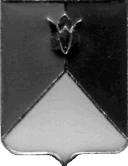 РОССИЙСКАЯ ФЕДЕРАЦИЯ  АДМИНИСТРАЦИЯ КУНАШАКСКОГО МУНИЦИПАЛЬНОГО РАЙОНАЧЕЛЯБИНСКОЙ  ОБЛАСТИПОСТАНОВЛЕНИЕот 21.02.2023г.  №331В соответствии с  Федеральным законом  от 06.10.2003г. № 131-ФЗ «Об общих принципах организации местного самоуправления в Российской Федерации»,  от 12.01.1996г. №8-ФЗ «О погребении и похоронном деле»,  с Постановлением  Правительства  Российской  Федерации   от 30.01.2023г. №119 «Об  утверждении  коэффициента  индексации выплат, пособий и компенсаций в 2023 году»ПОСТАНОВЛЯЮ:1. Утвердить стоимость услуг,  предоставляемых согласно гарантированного  перечня услуг на территории Кунашакского муниципального района  с 01.02.2023 года  (Приложение).2. Признать утратившим силу постановление Администрации Кунашакского  муниципального  района  от  01.02.2022г. №125  «Об утверждении стоимости гарантированного перечня услуг по погребению».3.  Начальнику отдела информационных технологий Ватутину В.Р. опубликовать  настоящее  постановление на официальном сайте Кунашакского муниципального района.	4.    Настоящее  постановление  распространяется на правоотношения, возникшие с 01.02.2023 года.Глава  района                                                                                               С.Н.Аминов  Стоимость гарантированного перечня услуг по погребениюна территории Кунашакского муниципального районаОб  утверждении  стоимости   гарантированного    перечняуслуг по погребению                                                                                                     Приложение   к постановлению Администрации Кунашакского      муниципального района  от 21.02.2023г.  №3311.Оформление документов, необходимых для погребения                 0 руб.2.Предоставление,  доставка  материалов  и предметов, необходимых для погребения            55                  1131 руб. 20 коп.55                  1131 руб. 20 коп.3.Транспортные расходы по перевозке                     3480 руб. 57 коп.    4.Погребение           4350 руб.73 коп.    ИТОГО                                                                                              8962 руб. 50 коп.